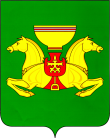 РАСПОРЯЖЕНИЕот 15.09.2022                                        с. Аскиз			                № 524-рО начале отопительного сезона 2022-2023 годов на территорииАскизского районаВ связи с наступлением осеннего понижения температуры наружного воздуха на территории Аскизского района, в соответствии со  ст.ст.35, 40 Устава муниципального образования Аскизский район от 20.12.2005 года:   1. Рекомендовать главам Аскизского, Бискамжинского, Вершино-Тейского поссоветов и Кызласского сельсовета Аскизского района:        1.1.  Начало отопительного сезона определить при соблюдении следующих  условий: среднесуточная температура наружного воздуха в течение 5-ти суток подряд ниже +8°С.        1.2. Подготовить распорядительный документ о начале отопительного        сезона 2022-2023 годов на своих территориях.	    2.  На территории Аскизского, Бельтирского, Пуланкольского, Усть-Камыштинского и Усть-Чульского сельсоветов Аскизского района, а также  руководителям Управления образования администрации Аскизского района, Управления культуры администрации Аскизского района начать отопительный сезон 2022-2023 годов с 21.09.2022 г.   3.    Опубликовать настоящее распоряжение в газете «Аскизский труженик» и разместить на официальном сайте Администрации Аскизского района Республики Хакасия.   4.  Контроль за исполнением настоящего распоряжения возложить на заместителя главы Администрации Аскизского района Республики Хакасия Н.С. Асочакова.Глава Администрации                                                                     А.В. ЧелтыгмашевРоссийская ФедерацияАдминистрацияАскизского районаРеспублики Хакасия Россия ФедерациязыХакас РеспубликазынынАсхысаймаFынынустаF-пастаа